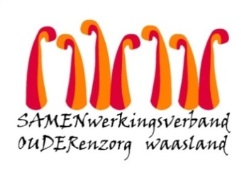 Nieuwsbrief WZC ’t Heuverveld– 04 juli 2020Beste familie,Nu de corona-epidemie in onze samenleving sterk is teruggedrongen, heeft de Taskforce beslist om naar een zo normaal mogelijke werking van het wonen en leven in de ouderenvoorzieningen terug te keren.  Ook bij Samen Ouder willen we onze visie herzien en begrijpen we de behoefte dat de bewoners en familie hebben – om elkaar op een meer normale manier – terug te ontmoeten.  Binnen de leefgroep kunnen bewoners sociale bubbels vormen met medebewoners zodat een vrijer en warmer contact mogelijk is.  Tevens willen wij ook gehoor geven aan de familie en houden we rekening met opmerkingen en suggesties.  Na grondig overleg kunnen we jullie positief berichten dat binnenkort kamerbezoek is toegestaan.De huidige bezoekersregeling loopt tot en met woensdag 8 juli.Vanaf donderdag 9 juli aanstaande zal de bezoekregeling als volgt verlopen:Kamerbezoek We voeren het principe in van afdelingsbubbels en daarom organiseren we bezoekdagen per afdeling. Kamerbezoek is  2 dagen per week mogelijk telkens ongeveer een uur per keer en steeds tussen 14 en 16u30.  Om 16u30 ten laatste vragen wij om uw bezoek af te ronden.  Spreek best ook af met uw familieleden wie wanneer langskomt.  In bijgevoegd schema kan je terugvinden wanneer je op bezoek kan komen. Hoe verloopt het bezoek?Aanpassing online afsprakentool:Maak vooraf een reservatie via de online afsprakentool op de websiteU zal in de tool bij de tijdslots 00:00 terugvinden: u kan uw naam willekeurig invullen op de voorziene bezoekdag van de afdeling alsook de naam van wie u zal vergezellen: dit is vooral voor ons belangrijk om te weten wie er op bezoek komt de desbetreffende dag. De tool is momenteel in herwerking en zal vanaf maandag 6 juli klaarstaan met het juiste bezoekschema. U kan vanaf 6 juli in de loop van de namiddag beginnen inschrijven.Verder verloop van het bezoek:Een medewerker laat je binnen langs de hoofdingang van het woonzorgcentrumZorg ervoor dat je met niet meer dan met 2 personen aan de inkom wacht (1,5 meter afstand houden)Draag binnen het woonzorgcentrum steeds je mondneusmasker op een correcte manier zodat zowel de mond als de neus bedekt zijn.Registreer je in het bezoekersregister.  Dit in het kader van contact tracing.Ontsmet je handen grondig.   Hierna kan je onmiddellijk naar de juiste afdeling en naar de kamer van je familielid gaan. Eens op de kamer blijft de deur toe en blijf je enkel op deze kamer.  Zorg voor voldoende luchtcirculatie, zet het raam open. Om de veiligheid van de medebewoners te garanderen vragen we uitdrukkelijk om geen contact te leggen met andere bewoners of bezoekers, noch om je te begeven naar de leefruimte of verpleegpost.  We willen jullie optimaal gebruik laten maken van jullie bezoekmoment dus indien jullie graag het diensthoofd zorg, maatschappelijk werker of een andere medewerker spreken, gelieve dan een mailtje te sturen naar het diensthoofd zorg, de maatschappelijk werker of de administratief medeweker, minstens 2 dagen voor jullie bezoekdag, dan maken zij een afspraak gekoppeld aan uw bezoek.Diensthoofd zorg : charlotte.faket@samenouder.beMaatschappelijk werker : melissa.cornelis@samenouder.beAndere medewerker : ann.parijs@samenouder.beEr worden maximaal 2 bezoekers tegelijk op de kamer toegelaten.  Er worden geen kinderen onder de 16 jaar toegelaten.Je hoeft niet de hele tijd op de kamer te blijven en kan de bewoner ook meenemen voor een wandeling (buiten ‘t Heuverveld) of een cafetariabezoek. Op het einde van je bezoek in de cafetaria of na een wandeling brengt een medewerker de bewoner terug naar de afdeling.
Bezoekschema:De was
We vragen om was en andere persoonlijke spullen vanaf nu tijdens uw bezoek terug zelf mee te nemen en terug te brengen naar de kamer van de bewoner.
 Cafetariabezoek Tijdens uw bezoek stellen wij de cafetaria open.U kan met gepast geld betalen. Indien dit niet mogelijk is,  wordt de drank verrekend via de bewonersfactuur.Mondmasker dragen is verplicht tot je neerzit.  Bewaar voldoende afstand.Dranken worden aan tafel bediend.Om iedereen een kans te geven iets te nuttigen in de cafetaria, vragen wij om maximum een uur te blijven zitten.Verplaatsingen buiten de voorzieningTijdens de bezoekuren zijn wandelingen op wandelafstand van het woonzorgcentrum toegelaten.  Bezoek geen risicoplaatsen en tracht steeds drukke plaatsen te vermijden.  Bezoek aan de familie thuis is toegelaten. Bij voorkeur enkel in de gezinsbubbel van het kerngezin, en dus in beperkte kring.  Het blijft van groot belang om de minimale veiligheidscriteria te respecteren:1,5 meter afstand houdencorrecte handhygiënebezoek bij voorkeur in open lucht, of ruimte voldoende verluchtenGroter familiefeesten raden we uit veiligheidsredenen sterk af.Bezoeken aan cafés, restaurants raden we af. Ondanks het feit dat ook deze sectoren hun best doen om de hygiënemaatregelen te respecteren, ligt het besmettingsrisico hier hoger dan in de thuissituatie. Tot slotDe bewoners en medewerkers van WZC  ’t Heuverveld  rekenen op je verantwoordelijkheidszin om het contact in de meest veilige omstandigheden te laten verlopen.   Wij vertrouwen erop dat iedereen de gezondheid en veiligheid voorop stelt.   Vragen of bezorgdheden kan je  steeds bespreken met het diensthoofd zorg of met de directeur. 
Alvast bedankt voor jullie begrip en medewerking! #samentegencoronaHilde BuylDirecteurDonderdag 9/7verdiep 1Vrijdag 10/7verdiep 2Zaterdag 11/7verdiep 0Zondag  12/7 geen bezoekMaandag 13/7verdiep 0Dinsdag 14/7verdiep 1Woensdag 15/7verdiep 2Donderdag 16/7verdiep 0Vrijdag 17/7verdiep 1Zaterdag 18/7verdiep 2Zondag 19/7geen bezoekMaandag 20/7verdiep 0Dinsdag 21/7 verdiep 2Woensdag 22/7verdiep 1Donderdag 23/7verdiep 2Vrijdag 24/7verdiep 0Zaterdag 25/7verdiep 1Zondag 26/7 geen bezoekMaandag 27/7verdiep 0Dinsdag 28/7verdiep 1Woensdag 29/7verdiep 2Donderdag 30/7verdiep 1Vrijdag 31/7verdiep 2Zaterdag 1/8verdiep 0Zondag  2/8 geen bezoekMaandag 3/8verdiep 0Dinsdag 4/8verdiep 1Woensdag 5/8verdiep 2Donderdag 6/8verdiep 0Vrijdag 7/8verdiep 1Zaterdag 8/8verdiep 2Zondag 9/8geen bezoekMaandag 10/8verdiep 0Dinsdag 11/8verdiep 1Woensdag 12/8verdiep 2Donderdag 13/8verdiep 0Vrijdag 14/8verdiep 2Zaterdag 15/8verdiep 1Zondag 16/8geen bezoekMaandag 17/8verdiep 0Dinsdag 18/08verdiep 1Woensdag 19/08verdiep 2Donderdag 20/08verdiep 1Vrijdag 21/08verdiep 2Zaterdag 22/08verdiep 0